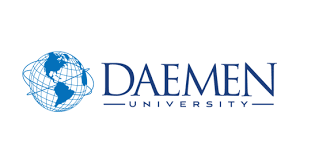 EMPLOYER REIMBURSEMENT REQUEST FORMI am employed by  where I am eligible for coverage by a tuition reimbursement plan.I understand that this Employer Reimbursement Request form is for the  academic year.  This form must be submitted to Student Accounts prior to the tuition due date.I understand that in addition to this verification, a promissory note must be signed every semester.  To sign Promissory Note, log into https://my.daemen.eduI understand that I am obligated to notify the Office of Student Accounts immediately if my employment, or the terms of my company’s reimbursement program changes.Print Name                          ID# Student Phone Number Company Name Company Address  Company Phone Number         Company Fax Number Student Signature Date To be completed by employer:The above student/employee is eligible for tuition reimbursement.Qualifying amount or % of benefit to be received Check appropriate terms: 	FALL           SPRING           SUMMER	 Print Name Title                           Phone # Signature                       Date When is Payment Due?Employer Reimbursement payment must be made within 30 days of grades being posted to avoid a Late Fee, and/or interruption of registration for future semesters.Directions: Download and fill out this document. Then, use the secure upload system to upload your filled-out document.student_accounts@daemen.edu ● www.daemen.edu/offices/studentaccounts ● 4380 Main Street, Amherst, NY 14226Phone: 716-839-8213